9- zadatakPročitati lekciju „Izrada, pokretanje i upravljanje robotom“ ( Alfin udžbenik str. 57.-59.ili udžbenik Školske naklade str.74-80.) te razmisliti o pročitanom, a za dodatno objašnjenje pogledajte zanimljive video klipove: https://www.youtube.com/watch?v=2mLgI92OcRs&list=PL9Mz0Kqh3YKo3b4flGYsn1LXiaNNgNa-3&index=2 te  https://skole.sum.ba/lekcije/266 Za sva eventualna pitanja/nejasnoće vezane za nastavnu jedinicu slobodno mi se javite e - mailom na darkve@live.com.Molim vas da maksimalno odgovorno pristupite gradivu jer ću vam sljedeći put poslati vježbu koju ću ocjenjivati.Još jednom pozivam one učenike koji nisu poslali  sve dosadašnje zadatke koje sam vam zadao da to učine, jer će isti biti pregledani i ocjenjeni.Također u bilježnicu zapisati sljedeće: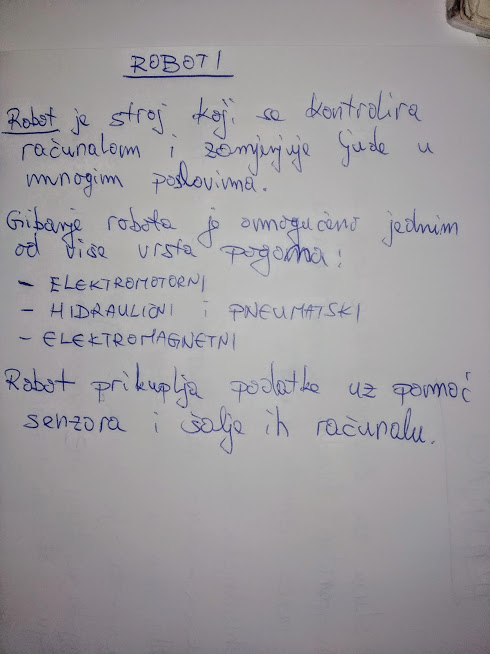 